Уральскому сказителю посвящаетсяВ 2019 году исполняется 140 лет со дня рождения известного уральского писателя П.П. Бажова. Поэтому одно из мероприятий в рамках участия в областной акции «День чтения 2019», библиотекарь школы Чепчугова Наталья Валентиновна, решила посвятить именно ему, уральскому сказителю Бажову.В 3 классах она провела замечательную викторину по произведениям Павла Петровича. Изюминкой праздника стало то, что каждая команда получила название драгоценных уральских камней: хризолиты, аметисты, малахит и другие. Таким образом, мероприятие получилось настоящей сокровищницей. Веди за каждый правильный ответ,  ребята получали не что-нибудь, а «драгоценные камни», вырезанные из цветной бумаги.А родители ребят выступили не только в роли судей, но и сами придумали этапы викторины для команд.По результатам викторины победила команда «Хризолит».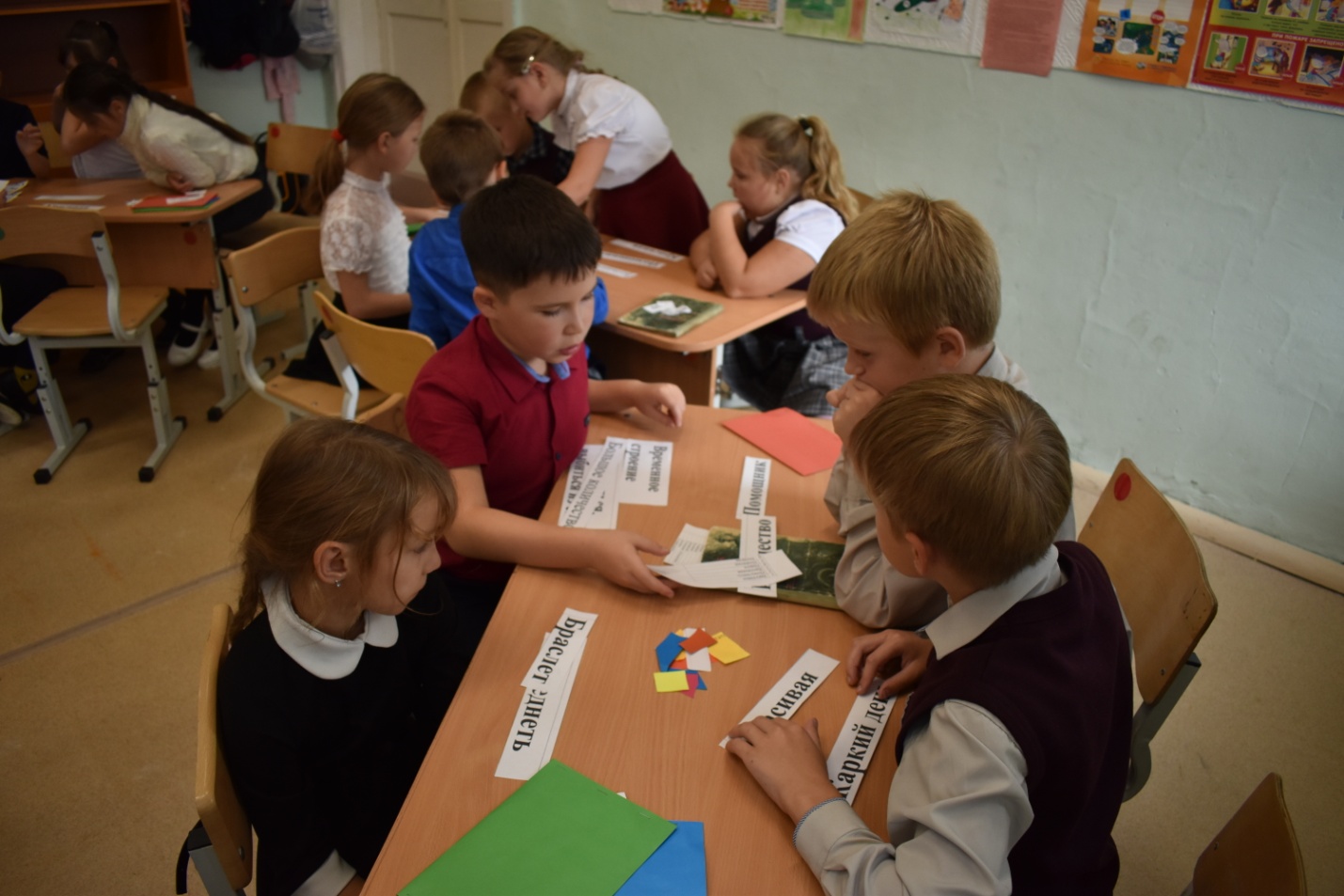 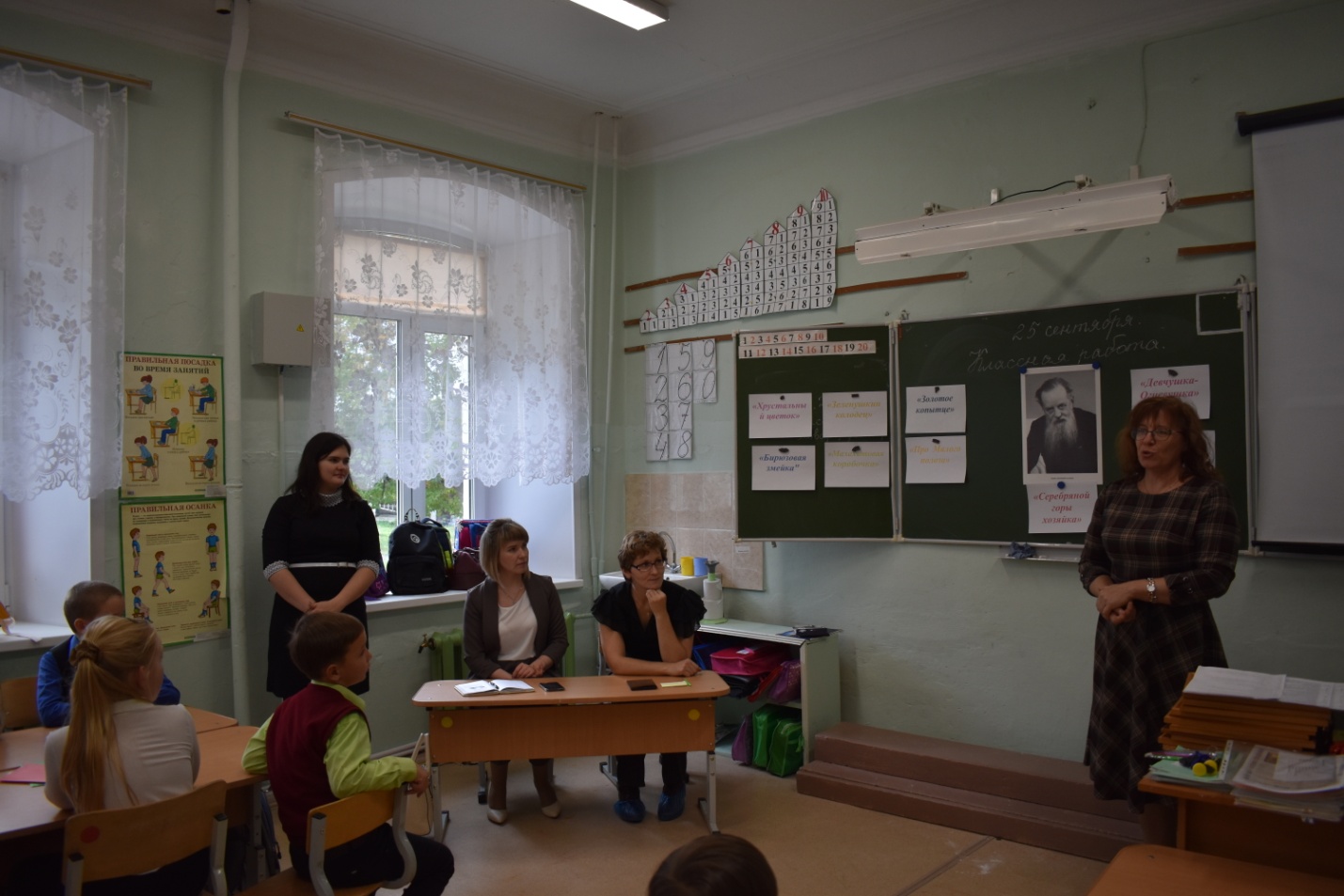 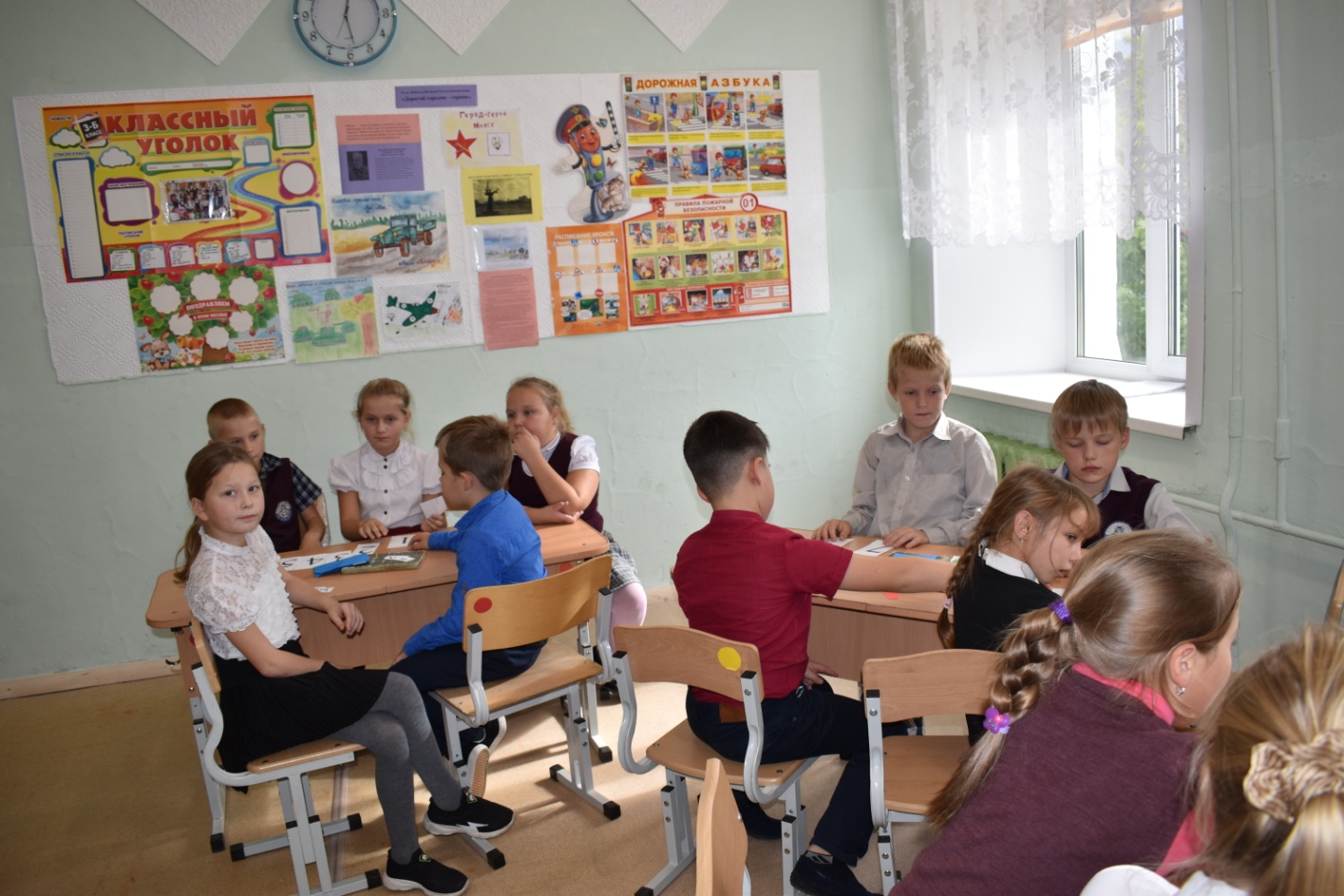 